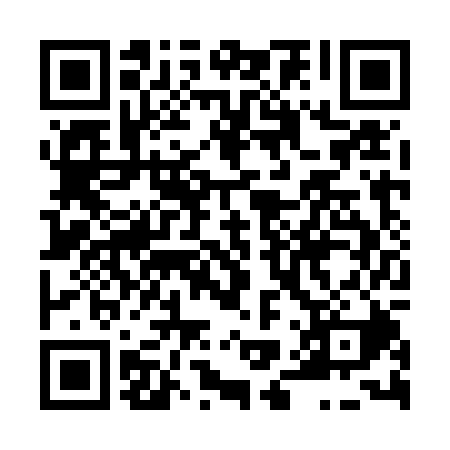 Prayer times for Bratrikov, Czech RepublicMon 1 Apr 2024 - Tue 30 Apr 2024High Latitude Method: Angle Based RulePrayer Calculation Method: Muslim World LeagueAsar Calculation Method: HanafiPrayer times provided by https://www.salahtimes.comDateDayFajrSunriseDhuhrAsrMaghribIsha1Mon4:386:341:035:307:329:212Tue4:356:321:025:317:349:233Wed4:336:301:025:327:359:254Thu4:306:281:025:347:379:275Fri4:276:261:025:357:399:306Sat4:246:231:015:367:409:327Sun4:226:211:015:377:429:348Mon4:196:191:015:387:439:369Tue4:166:171:005:397:459:3810Wed4:136:151:005:407:479:4111Thu4:106:131:005:427:489:4312Fri4:076:101:005:437:509:4513Sat4:046:0812:595:447:519:4814Sun4:016:0612:595:457:539:5015Mon3:586:0412:595:467:559:5216Tue3:556:0212:595:477:569:5517Wed3:536:0012:585:487:589:5718Thu3:505:5812:585:498:0010:0019Fri3:465:5612:585:508:0110:0220Sat3:435:5412:585:518:0310:0521Sun3:405:5212:585:528:0410:0722Mon3:375:5012:575:538:0610:1023Tue3:345:4812:575:548:0810:1224Wed3:315:4612:575:558:0910:1525Thu3:285:4412:575:568:1110:1726Fri3:255:4212:575:578:1210:2027Sat3:225:4012:575:588:1410:2328Sun3:185:3812:565:598:1610:2629Mon3:155:3612:566:008:1710:2830Tue3:125:3412:566:018:1910:31